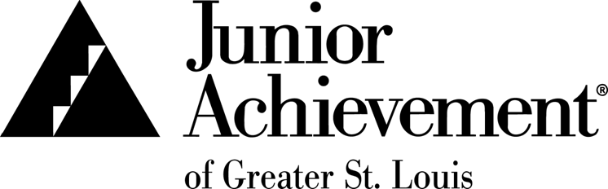 Registering for the Play4JA Bowl-a-ThonStep 1: Go to jastlbowlathon.org.Step 2: Click on either the “Register” on the top of the page or the “Register For This Event” button or the “Sign Up” option in the top right corner.Step 3: Enter your email address and click “Continue”.Step 4: Click “Create Account”.  Step 5: Input your first name, last name, and create your password.Step 6: Select your company. Step 7: Click “Create A Team” then fill in your Team Name, Fundraising Goal, and click “Continue”.  Step 8: Enter your personal information and click “Continue”.You must enter all information needed on this page to move forward. You can use a work address to complete the registration.Step 9: Verify your information is correct and click “Complete Registration”
